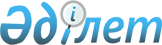 О внесении изменения в решение районного маслихата от 23 декабря 2014 года № 218 "О бюджете Темирского района на 2015-2017 годы"
					
			Утративший силу
			
			
		
					Решение маслихата Темирского района Актюбинской области от 27 апреля 2015 года № 244. Зарегистрировано Департаментом юстиции Актюбинской области 13 мая 2015 года № 4329. Утратило силу решением маслихата Темирского района Актюбинской области от 08 июня 2016 года № 27      Сноска. Утратило силу решением маслихата Темирского района Актюбинской области от 08.06.2016 № 27.

      В соответствии со статьями 9, 106 Бюджетного кодекса Республики Казахстан от 4 декабря 2008 года, статьей 6 Закона Республики Казахстан от 23 января 2001 года "О местном государственном управлении и самоуправлении в Республике Казахстан" Темирский районный маслихат РЕШИЛ:

       Внести в решение районного маслихата от 23 декабря 2014 года № 218 "О бюджете Темирского района на 2015-2017 годы" (зарегистрированное в Реестре государственной регистрации нормативных правовых актов за № 4155, опубликованное 23 января 2015 года в газете "Темір" № 3-4) следующее изменение:

      приложение 1 к указанному решению изложить в новой редакции согласно приложению к настоящему решению.

       Настоящее решение вводится в действие с 1 января 2015 года.

 Бюджет Темирского района на 2015 год
					© 2012. РГП на ПХВ «Институт законодательства и правовой информации Республики Казахстан» Министерства юстиции Республики Казахстан
				
      Председатель сессии

Секретарь

      районного маслихата

районного маслихата

      Ж. ТАЖИБАЕВА

Н. УТЕПОВ
Приложениек решению районного маслихатаот 27 апреля 2015 года № 244Приложение 1к решению районного маслихатаот 23 декабря 2014 года № 218Категория

Категория

Категория

Категория

Категория

Категория

Категория

Категория

Категория

Категория

Категория

Категория

Категория

Категория

Категория

Категория

Категория

Уточненный бюджет на 2015 год, тысяч тенге

Класс

Класс

Класс

Класс

Класс

Класс

Класс

Класс

Класс

Класс

Класс

Класс

Класс

Уточненный бюджет на 2015 год, тысяч тенге

Подкласс

Подкласс

Подкласс

Подкласс

Подкласс

Подкласс

Подкласс

Подкласс

Подкласс

Уточненный бюджет на 2015 год, тысяч тенге

Наименование

Наименование

Наименование

Наименование

Наименование

Уточненный бюджет на 2015 год, тысяч тенге

I.Доходы

I.Доходы

I.Доходы

I.Доходы

I.Доходы

 3 367 188,6 

1

1

1

1

Налоговые поступления

Налоговые поступления

Налоговые поступления

Налоговые поступления

Налоговые поступления

2861704

1

1

1

1

01

01

01

01

Подоходный налог

Подоходный налог

Подоходный налог

Подоходный налог

Подоходный налог

459658

1

1

1

1

01

01

01

01

2

2

2

2

Индивидуальный подоходный налог

Индивидуальный подоходный налог

Индивидуальный подоходный налог

Индивидуальный подоходный налог

Индивидуальный подоходный налог

459658

1

1

1

1

03

03

03

03

Социальный налог

Социальный налог

Социальный налог

Социальный налог

Социальный налог

201100

1

1

1

1

03

03

03

03

1

1

1

1

Социальный налог

Социальный налог

Социальный налог

Социальный налог

Социальный налог

201100

1

1

1

1

04

04

04

04

Hалоги на собственность

Hалоги на собственность

Hалоги на собственность

Hалоги на собственность

Hалоги на собственность

2173856

1

1

1

1

04

04

04

04

1

1

1

1

Hалоги на имущество

Hалоги на имущество

Hалоги на имущество

Hалоги на имущество

Hалоги на имущество

2113987

1

1

1

1

04

04

04

04

3

3

3

3

Земельный налог

Земельный налог

Земельный налог

Земельный налог

Земельный налог

5083

1

1

1

1

04

04

04

04

4

4

4

4

Hалог на транспортные средства

Hалог на транспортные средства

Hалог на транспортные средства

Hалог на транспортные средства

Hалог на транспортные средства

51986

1

1

1

1

04

04

04

04

5

5

5

5

Единый земельный налог

Единый земельный налог

Единый земельный налог

Единый земельный налог

Единый земельный налог

2800

1

1

1

1

05

05

05

05

Внутренние налоги на товары, работы и услуги

Внутренние налоги на товары, работы и услуги

Внутренние налоги на товары, работы и услуги

Внутренние налоги на товары, работы и услуги

Внутренние налоги на товары, работы и услуги

22469

1

1

1

1

05

05

05

05

2

2

2

2

Акцизы

Акцизы

Акцизы

Акцизы

Акцизы

2752

1

1

1

1

05

05

05

05

3

3

3

3

Поступления за использование природных и других ресурсов

Поступления за использование природных и других ресурсов

Поступления за использование природных и других ресурсов

Поступления за использование природных и других ресурсов

Поступления за использование природных и других ресурсов

9500

1

1

1

1

05

05

05

05

4

4

4

4

Сборы за ведение предпринимательской и профессиональной деятельности

Сборы за ведение предпринимательской и профессиональной деятельности

Сборы за ведение предпринимательской и профессиональной деятельности

Сборы за ведение предпринимательской и профессиональной деятельности

Сборы за ведение предпринимательской и профессиональной деятельности

10147

5

5

5

5

Фиксированный налог

Фиксированный налог

Фиксированный налог

Фиксированный налог

Фиксированный налог

70

1

1

1

1

08

08

08

08

Обязательные платежи, взимаемые за совершение юридически значимых действий и (или) выдачу документов уполномоченными на то государственными органами или должностными лицами

Обязательные платежи, взимаемые за совершение юридически значимых действий и (или) выдачу документов уполномоченными на то государственными органами или должностными лицами

Обязательные платежи, взимаемые за совершение юридически значимых действий и (или) выдачу документов уполномоченными на то государственными органами или должностными лицами

Обязательные платежи, взимаемые за совершение юридически значимых действий и (или) выдачу документов уполномоченными на то государственными органами или должностными лицами

Обязательные платежи, взимаемые за совершение юридически значимых действий и (или) выдачу документов уполномоченными на то государственными органами или должностными лицами

4621

1

1

1

1

08

08

08

08

1

1

1

1

Государственная пошлина

Государственная пошлина

Государственная пошлина

Государственная пошлина

Государственная пошлина

4621

2

2

2

2

Неналоговые поступления

Неналоговые поступления

Неналоговые поступления

Неналоговые поступления

Неналоговые поступления

10155

2

2

2

2

01

01

01

01

Доходы от государственной собственности

Доходы от государственной собственности

Доходы от государственной собственности

Доходы от государственной собственности

Доходы от государственной собственности

3155

2

2

2

2

01

01

01

01

5

5

5

5

Доходы от аренды имущества, находящегося в государственной собственности

Доходы от аренды имущества, находящегося в государственной собственности

Доходы от аренды имущества, находящегося в государственной собственности

Доходы от аренды имущества, находящегося в государственной собственности

Доходы от аренды имущества, находящегося в государственной собственности

3155

2

2

2

2

06

06

06

06

Прочие неналоговые поступления

Прочие неналоговые поступления

Прочие неналоговые поступления

Прочие неналоговые поступления

Прочие неналоговые поступления

7000

2

2

2

2

06

06

06

06

1

1

1

1

Прочие неналоговые поступления

Прочие неналоговые поступления

Прочие неналоговые поступления

Прочие неналоговые поступления

Прочие неналоговые поступления

7000

3

3

3

3

Поступления от продажи основного капитала

Поступления от продажи основного капитала

Поступления от продажи основного капитала

Поступления от продажи основного капитала

Поступления от продажи основного капитала

58141

3

3

3

3

03

03

03

03

Продажа земли и нематериальных активов

Продажа земли и нематериальных активов

Продажа земли и нематериальных активов

Продажа земли и нематериальных активов

Продажа земли и нематериальных активов

58141

3

3

3

3

03

03

03

03

1

1

1

1

Продажа земли

Продажа земли

Продажа земли

Продажа земли

Продажа земли

58141

4

4

4

4

Поступления трансфертов 

Поступления трансфертов 

Поступления трансфертов 

Поступления трансфертов 

Поступления трансфертов 

437188,6

4

4

4

4

02

02

02

02

Трансферты из вышестоящих органов государственного управления

Трансферты из вышестоящих органов государственного управления

Трансферты из вышестоящих органов государственного управления

Трансферты из вышестоящих органов государственного управления

Трансферты из вышестоящих органов государственного управления

437188,6

4

4

4

4

02

02

02

02

2

2

2

2

Трансферты из областного бюджета

Трансферты из областного бюджета

Трансферты из областного бюджета

Трансферты из областного бюджета

Трансферты из областного бюджета

437188,6

Функциональная группа

Функциональная группа

Функциональная группа

Функциональная группа

Функциональная группа

Функциональная группа

Функциональная группа

Функциональная группа

Функциональная группа

Функциональная группа

Функциональная группа

Функциональная группа

Функциональная группа

Функциональная группа

Функциональная группа

Функциональная группа

Функциональная группа

Уточненный бюджет на 2015 год, тысяч тенге

Функциональная подгруппа

Функциональная подгруппа

Функциональная подгруппа

Функциональная подгруппа

Функциональная подгруппа

Функциональная подгруппа

Функциональная подгруппа

Функциональная подгруппа

Функциональная подгруппа

Функциональная подгруппа

Функциональная подгруппа

Функциональная подгруппа

Уточненный бюджет на 2015 год, тысяч тенге

Администратор БП

Администратор БП

Администратор БП

Администратор БП

Администратор БП

Администратор БП

Администратор БП

Администратор БП

Администратор БП

Уточненный бюджет на 2015 год, тысяч тенге

Программа

Программа

Программа

Программа

Программа

Уточненный бюджет на 2015 год, тысяч тенге

Наименование

Наименование

Уточненный бюджет на 2015 год, тысяч тенге

II. Затраты

II. Затраты

 3 400 955,9 

01

01

01

01

01

Государственные услуги общего характера

Государственные услуги общего характера

286055

1

1

1

Представительные, исполнительные и другие органы, выполняющие общие функции государственного управления

Представительные, исполнительные и другие органы, выполняющие общие функции государственного управления

250745

1

1

1

1

1

01

01

01

112

112

112

112

Аппарат маслихата района (города областного значения)

Аппарат маслихата района (города областного значения)

17938

1

1

1

1

1

01

01

01

112

112

112

112

001

001

001

Услуги по обеспечению деятельности маслихата района (города областного значения)

Услуги по обеспечению деятельности маслихата района (города областного значения)

17938

1

1

1

1

1

01

01

01

122

122

122

122

Аппарат акима района (города областного значения)

Аппарат акима района (города областного значения)

62856

1

1

1

1

1

01

01

01

122

122

122

122

001

001

001

Услуги по обеспечению деятельности акима района (города областного значения)

Услуги по обеспечению деятельности акима района (города областного значения)

62656

003

003

003

Капитальные расходы государственного органа

Капитальные расходы государственного органа

200

1

1

1

1

1

01

01

01

123

123

123

123

Аппарат акима района в городе, города районного значения, поселка, села, сельского округа

Аппарат акима района в городе, города районного значения, поселка, села, сельского округа

169951

1

1

1

1

1

01

01

01

123

123

123

123

001

001

001

Услуги по обеспечению деятельности акима района в городе, города районного значения, поселка, села, сельского округа

Услуги по обеспечению деятельности акима района в городе, города районного значения, поселка, села, сельского округа

169951

1

1

1

1

1

2

2

2

Финансовая деятельность

Финансовая деятельность

15147

452

452

452

452

Отдел финансов района (города областного значения)

Отдел финансов района (города областного значения)

15147

001

001

001

Услуги по реализации государственной политики в области исполнения бюджета района (города областного значения) и управления коммунальной собственностью района (города областного значения)

Услуги по реализации государственной политики в области исполнения бюджета района (города областного значения) и управления коммунальной собственностью района (города областного значения)

14947

003

003

003

Проведение оценки имущества в целях налогообложения

Проведение оценки имущества в целях налогообложения

200

5

5

5

Планирование и статистическая деятельность

Планирование и статистическая деятельность

13026

453

453

453

453

Отдел экономики и бюджетного планирования района (города областного значения)

Отдел экономики и бюджетного планирования района (города областного значения)

13026

001

001

001

Услуги по реализации государственной политики в области формирования и развития экономической политики, системы государственного планирования и управления района (города областного значения)

Услуги по реализации государственной политики в области формирования и развития экономической политики, системы государственного планирования и управления района (города областного значения)

13026

9

9

9

Прочие государственные услуги общего характера

Прочие государственные услуги общего характера

7137

458

458

458

458

Отдел жилищно-коммунального хозяйства, пассажирского транспорта и автомобильных дорог района (города областного значения)

Отдел жилищно-коммунального хозяйства, пассажирского транспорта и автомобильных дорог района (города областного значения)

7137

001

001

001

Услуги по реализации государственной политики на местном уровне в области жилищно-коммунального хозяйства, пассажирского транспорта и автомобильных дорог 

Услуги по реализации государственной политики на местном уровне в области жилищно-коммунального хозяйства, пассажирского транспорта и автомобильных дорог 

7137

02

02

02

02

02

Оборона

Оборона

2580

2

2

2

2

2

1

1

1

Военные нужды

Военные нужды

1300

2

2

2

2

2

01

01

01

122

122

122

122

Аппарат акима района (города областного значения)

Аппарат акима района (города областного значения)

1300

2

2

2

2

2

01

01

01

122

122

122

122

005

005

005

Мероприятия в рамках исполнения всеобщей воинской обязанности

Мероприятия в рамках исполнения всеобщей воинской обязанности

1300

2

2

2

2

2

2

2

2

Организация работы по чрезвычайным ситуациям

Организация работы по чрезвычайным ситуациям

1280

2

2

2

2

2

02

02

02

122

122

122

122

Аппарат акима района (города областного значения)

Аппарат акима района (города областного значения)

1280

2

2

2

2

2

02

02

02

122

122

122

122

006

006

006

Предупреждение и ликвидация чрезвычайных ситуаций масштаба района (города областного значения)

Предупреждение и ликвидация чрезвычайных ситуаций масштаба района (города областного значения)

980

007

007

007

Мероприятия по профилактике и тушению степных пожаров районного (городского) масштаба, а также пожаров в населенных пунктах, в которых не созданы органы государственной противопожарной службы

Мероприятия по профилактике и тушению степных пожаров районного (городского) масштаба, а также пожаров в населенных пунктах, в которых не созданы органы государственной противопожарной службы

300

04

04

04

04

04

Образование

Образование

2160817

4

4

4

4

4

1

1

1

Дошкольное воспитание и обучение

Дошкольное воспитание и обучение

175334

4

4

4

4

4

01

01

01

464

464

464

464

Отдел образования района (города областного значения)

Отдел образования района (города областного значения)

175334

4

4

4

4

4

01

01

01

464

464

464

464

009

009

009

Обеспечение дошкольного воспитания и обучения

Обеспечение дошкольного воспитания и обучения

135914

040

040

040

Реализация государственного образовательного заказа в дошкольных организациях образования

Реализация государственного образовательного заказа в дошкольных организациях образования

39420

4

4

4

4

4

2

2

2

Начальное, основное среднее и общее среднее образование

Начальное, основное среднее и общее среднее образование

1926219

4

4

4

4

4

02

02

02

464

464

464

464

Отдел образования района (города областного значения)

Отдел образования района (города областного значения)

1862808

4

4

4

4

4

02

02

02

464

464

464

464

003

003

003

Общеобразовательное обучение

Общеобразовательное обучение

1791900

4

4

4

4

4

02

02

02

464

464

464

464

006

006

006

Дополнительное образование для детей и юношества 

Дополнительное образование для детей и юношества 

70908

465

465

465

465

Отдел физической культуры и спорта района (города областного значения)

Отдел физической культуры и спорта района (города областного значения)

63411

017

017

017

Дополнительное образование для детей и юношества по спорту

Дополнительное образование для детей и юношества по спорту

63411

9

9

9

Прочие услуги в области образования

Прочие услуги в области образования

59264

464

464

464

464

Отдел образования района (города областного значения)

Отдел образования района (города областного значения)

59264

001

001

001

Услуги по реализации государственной политики на местном уровне в области образования 

Услуги по реализации государственной политики на местном уровне в области образования 

11526

005

005

005

Приобретение и доставка учебников, учебно-методических комплексов для государственных учреждений образования района (города областного значения)

Приобретение и доставка учебников, учебно-методических комплексов для государственных учреждений образования района (города областного значения)

7000

007

007

007

Проведение школьных олимпиад, внешкольных мероприятий и конкурсов районного (городского) масштаба

Проведение школьных олимпиад, внешкольных мероприятий и конкурсов районного (городского) масштаба

16225

015

015

015

Ежемесячные выплаты денежных средств опекунам (попечителям) на содержание ребенка-сироты (детей-сирот) и ребенка (детей), оставшегося без попечения родителей 

Ежемесячные выплаты денежных средств опекунам (попечителям) на содержание ребенка-сироты (детей-сирот) и ребенка (детей), оставшегося без попечения родителей 

11450

029

029

029

Обследование психического здоровья детей и подростков и оказание психолого-медико-педагогической консультативной помощи населению

Обследование психического здоровья детей и подростков и оказание психолого-медико-педагогической консультативной помощи населению

12713

067

067

067

Капитальные расходы подведомственных государственных учреждений и организаций

Капитальные расходы подведомственных государственных учреждений и организаций

350

06

06

06

06

06

Социальная помощь и социальное обеспечение

Социальная помощь и социальное обеспечение

103692,6

1

1

1

Социальное обеспечение

Социальное обеспечение

3623

464

464

464

464

Отдел образования района (города областного значения)

Отдел образования района (города областного значения)

3623

030

030

030

Содержание ребенка (детей), переданного патронатным воспитателям

Содержание ребенка (детей), переданного патронатным воспитателям

3623

6

6

6

6

6

2

2

2

Социальная помощь

Социальная помощь

77355,6

6

6

6

6

6

02

02

02

123

123

123

123

Аппарат акима района в городе, города районного значения, поселка, села, сельского округа

Аппарат акима района в городе, города районного значения, поселка, села, сельского округа

6407

6

6

6

6

6

02

02

02

123

123

123

123

003

003

003

Оказание социальной помощи нуждающимся гражданам на дому

Оказание социальной помощи нуждающимся гражданам на дому

6407

6

6

6

6

6

02

02

02

451

451

451

451

Отдел занятости и социальных программ района (города областного значения)

Отдел занятости и социальных программ района (города областного значения)

70948,6

6

6

6

6

6

02

02

02

451

451

451

451

002

002

002

Программа занятости

Программа занятости

8560

6

6

6

6

6

02

02

02

451

451

451

451

004

004

004

Оказание социальной помощи на приобретение топлива специалистам здравоохранения, образования, социального обеспечения, культуры, спорта и ветеринарии проживающим в сельской местности в соответствии с законодательством РК

Оказание социальной помощи на приобретение топлива специалистам здравоохранения, образования, социального обеспечения, культуры, спорта и ветеринарии проживающим в сельской местности в соответствии с законодательством РК

5013

6

6

6

6

6

02

02

02

451

451

451

451

006

006

006

Оказание жилищной помощи

Оказание жилищной помощи

950

6

6

6

6

6

02

02

02

451

451

451

451

007

007

007

Социальная помощь отдельным категориям нуждающихся граждан по решениям местных представительных органов

Социальная помощь отдельным категориям нуждающихся граждан по решениям местных представительных органов

29475

6

6

6

6

6

02

02

02

451

451

451

451

016

016

016

Государственные пособия на детей до 18 лет

Государственные пособия на детей до 18 лет

16188

6

6

6

6

6

02

02

02

451

451

451

451

017

017

017

Обеспечение нуждающихся инвалидов обязательными гигиеническими средствами и предоставление услуг специалистами жестового языка, индивидуальными помощниками в соответствии с индивидуальной программой реабилитации инвалида

Обеспечение нуждающихся инвалидов обязательными гигиеническими средствами и предоставление услуг специалистами жестового языка, индивидуальными помощниками в соответствии с индивидуальной программой реабилитации инвалида

1685

6

6

6

6

6

02

02

02

464

464

464

464

023

023

023

Обеспечение деятельности центров занятости населения

Обеспечение деятельности центров занятости населения

1500

052

052

052

Проведение мероприятий, посвященных семидесятилетию Победы в Великой Отечественной войне

Проведение мероприятий, посвященных семидесятилетию Победы в Великой Отечественной войне

7577,6

6

6

6

6

6

9

9

9

Прочие услуги в области социальной помощи и социального обеспечения

Прочие услуги в области социальной помощи и социального обеспечения

22714

6

6

6

6

6

09

09

09

451

451

451

451

Отдел занятости и социальных программ района (города областного значения)

Отдел занятости и социальных программ района (города областного значения)

22714

6

6

6

6

6

09

09

09

451

451

451

451

001

001

001

Услуги по реализации государственной политики на местном уровне в области обеспечения занятости и реализации социальных программ для населения

Услуги по реализации государственной политики на местном уровне в области обеспечения занятости и реализации социальных программ для населения

18477

6

6

6

6

6

09

09

09

451

451

451

451

011

011

011

Оплата услуг по зачислению, выплате и доставке пособий и других социальных выплат

Оплата услуг по зачислению, выплате и доставке пособий и других социальных выплат

645

050

050

050

Реализация Плана мероприятий по обеспечению прав и улучшению качества жизни инвалидов

Реализация Плана мероприятий по обеспечению прав и улучшению качества жизни инвалидов

3592

07

07

07

07

07

Жилищно-коммунальное хозяйство

Жилищно-коммунальное хозяйство

115739

7

7

7

7

7

1

1

1

Жилищное хозяйство

Жилищное хозяйство

4533

464

464

464

464

Отдел образования района (города областного значения)

Отдел образования района (города областного значения)

4533

026

026

026

Ремонт объектов в рамках развития сельских населенных пунктов по Дорожной карте занятости 2020

Ремонт объектов в рамках развития сельских населенных пунктов по Дорожной карте занятости 2020

4533

2

2

2

Коммунальное хозяйство

Коммунальное хозяйство

93313

458

458

458

458

Отдел жилищно-коммунального хозяйства, пассажирского транспорта и автомобильных дорог района (города областного значения)

Отдел жилищно-коммунального хозяйства, пассажирского транспорта и автомобильных дорог района (города областного значения)

3000

012

012

012

Функционирование системы водоснабжения и водоотведения

Функционирование системы водоснабжения и водоотведения

3000

466

466

466

466

Отдел архитектуры, градостроительства и строительства района (города областного значения)

Отдел архитектуры, градостроительства и строительства района (города областного значения)

90313

005

005

005

Развитие коммунального хозяйства

Развитие коммунального хозяйства

90313

7

7

7

7

7

3

3

3

Благоустройство населенных пунктов

Благоустройство населенных пунктов

17893

7

7

7

7

7

03

03

03

123

123

123

123

Аппарат акима района в городе, города районного значения, поселка, села, сельского округа

Аппарат акима района в городе, города районного значения, поселка, села, сельского округа

16832

7

7

7

7

7

03

03

03

123

123

123

123

008

008

008

Освещение улиц населенных пунктов

Освещение улиц населенных пунктов

12503

7

7

7

7

7

03

03

03

123

123

123

123

009

009

009

Обеспечение санитарии населенных пунктов

Обеспечение санитарии населенных пунктов

3860

7

7

7

7

7

03

03

03

123

123

123

123

011

011

011

Благоустройство и озеленение населенных пунктов

Благоустройство и озеленение населенных пунктов

469

458

458

458

458

Отдел жилищно-коммунального хозяйства, пассажирского транспорта и автомобильных дорог района (города областного значения)

Отдел жилищно-коммунального хозяйства, пассажирского транспорта и автомобильных дорог района (города областного значения)

1061

018

018

018

Благоустройство и озеленение населенных пунктов

Благоустройство и озеленение населенных пунктов

1061

08

08

08

08

08

Культура, спорт, туризм и информационное пространство

Культура, спорт, туризм и информационное пространство

168793,5

8

8

8

8

8

1

1

1

Деятельность в области культуры

Деятельность в области культуры

97372

8

8

8

8

8

01

01

01

455

455

455

455

Отдел культуры и развития языков района (города областного значения)

Отдел культуры и развития языков района (города областного значения)

97372

8

8

8

8

8

01

01

01

455

455

455

455

003

003

003

Поддержка культурно-досуговой работы

Поддержка культурно-досуговой работы

97372

8

8

8

8

8

2

2

2

Спорт

Спорт

9119

8

8

8

8

8

02

02

02

465

465

465

465

Отдел физической культуры и спорта района (города областного значения)

Отдел физической культуры и спорта района (города областного значения)

9119

001

001

001

Услуги по реализации государственной политики на местном уровне в сфере физической культуры и спорта

Услуги по реализации государственной политики на местном уровне в сфере физической культуры и спорта

6869

8

8

8

8

8

02

02

02

465

465

465

465

006

006

006

Проведение спортивных соревнований на районном (города областного значения) уровне

Проведение спортивных соревнований на районном (города областного значения) уровне

1240

8

8

8

8

8

02

02

02

465

465

465

465

007

007

007

Подготовка и участие членов сборных команд района (города областного значения) по различным видам спорта на областных спортивных соревнованиях

Подготовка и участие членов сборных команд района (города областного значения) по различным видам спорта на областных спортивных соревнованиях

1010

8

8

8

8

8

3

3

3

Информационное пространство

Информационное пространство

43123

8

8

8

8

8

03

03

03

455

455

455

455

Отдел культуры и развития языков района (города областного значения)

Отдел культуры и развития языков района (города областного значения)

37893

8

8

8

8

8

03

03

03

455

455

455

455

006

006

006

Функционирование районных (городских) библиотек

Функционирование районных (городских) библиотек

37543

007

007

007

Развитие государственного языка и других языков народов Казахстана

Развитие государственного языка и других языков народов Казахстана

350

8

8

8

8

8

03

03

03

456

456

456

456

Отдел внутренней политики района (города областного значения)

Отдел внутренней политики района (города областного значения)

5230

8

8

8

8

8

03

03

03

456

456

456

456

002

002

002

Услуги по проведению государственной информационной политики

Услуги по проведению государственной информационной политики

5230

8

8

8

8

8

9

9

9

Прочие услуги по организации культуры, спорта, туризма и информационного пространства

Прочие услуги по организации культуры, спорта, туризма и информационного пространства

19179,5

8

8

8

8

8

09

09

09

455

455

455

455

Отдел культуры и развития языков района (города областного значения)

Отдел культуры и развития языков района (города областного значения)

8470,5

8

8

8

8

8

09

09

09

455

455

455

455

001

001

001

Услуги по реализации государственной политики на местном уровне в области развития языков и культуры

Услуги по реализации государственной политики на местном уровне в области развития языков и культуры

7970,5

032

032

032

Капитальные расходы подведомственных государственных учреждений и организаций

Капитальные расходы подведомственных государственных учреждений и организаций

500

8

8

8

8

8

09

09

09

456

456

456

456

Отдел внутренней политики района (города областного значения)

Отдел внутренней политики района (города областного значения)

10709

8

8

8

8

8

09

09

09

456

456

456

456

001

001

001

Услуги по реализации государственной политики на местном уровне в области информации, укрепления государственности и формирования социального оптимизма граждан

Услуги по реализации государственной политики на местном уровне в области информации, укрепления государственности и формирования социального оптимизма граждан

6042

8

8

8

8

8

09

09

09

456

456

456

456

003

003

003

Реализация мероприятий в сфере молодежной политики

Реализация мероприятий в сфере молодежной политики

4667

10

10

10

10

10

Сельское, водное, лесное, рыбное хозяйство, особо охраняемые природные территории, охрана окружающей среды и животного мира, земельные отношения

Сельское, водное, лесное, рыбное хозяйство, особо охраняемые природные территории, охрана окружающей среды и животного мира, земельные отношения

115657

1

1

1

Сельское хозяйство

Сельское хозяйство

44908

453

453

453

453

Отдел экономики и бюджетного планирования района (города областного значения)

Отдел экономики и бюджетного планирования района (города областного значения)

15951

099

099

099

Реализация мер по оказанию социальной поддержки специалистов

Реализация мер по оказанию социальной поддержки специалистов

15951

474

474

474

474

Отдел сельского хозяйства и ветеринарии района (города областного значения)

Отдел сельского хозяйства и ветеринарии района (города областного значения)

28957

001

001

001

Услуги по реализации государственной политики на местном уровне в сфере сельского хозяйства и ветеринарии 

Услуги по реализации государственной политики на местном уровне в сфере сельского хозяйства и ветеринарии 

19391

008

008

008

Возмещение владельцам стоимости изымаемых и уничтожаемых больных животных, продуктов и сырья животного происхождения

Возмещение владельцам стоимости изымаемых и уничтожаемых больных животных, продуктов и сырья животного происхождения

9566

10

10

10

10

10

6

6

6

Земельные отношения

Земельные отношения

8799

10

10

10

10

10

06

06

06

463

463

463

463

Отдел земельных отношений района (города областного значения)

Отдел земельных отношений района (города областного значения)

8799

10

10

10

10

10

06

06

06

463

463

463

463

001

001

001

Услуги по реализации государственной политики в области регулирования земельных отношений на территории района (города областного значения)

Услуги по реализации государственной политики в области регулирования земельных отношений на территории района (города областного значения)

8371

006

006

006

Землеустройство, проводимое при установлении границ районов, городов областного значения, районного значения, сельских округов, поселков, сел

Землеустройство, проводимое при установлении границ районов, городов областного значения, районного значения, сельских округов, поселков, сел

428

9

9

9

Прочие услуги в области сельского, водного, лесного, рыбного хозяйства, охраны окружающей среды и земельных отношений

Прочие услуги в области сельского, водного, лесного, рыбного хозяйства, охраны окружающей среды и земельных отношений

61950

474

474

474

474

Отдел сельского хозяйства и ветеринарии района (города областного значения)

Отдел сельского хозяйства и ветеринарии района (города областного значения)

61950

013

013

013

Проведение противоэпизоотических мероприятий

Проведение противоэпизоотических мероприятий

61950

11

11

11

11

11

Промышленность, архитектурная, градостроительная и строительная деятельность

Промышленность, архитектурная, градостроительная и строительная деятельность

8740

11

11

11

11

11

2

2

2

Архитектурная, градостроительная и строительная деятельность

Архитектурная, градостроительная и строительная деятельность

8740

11

11

11

11

11

02

02

02

466

466

466

466

Отдел архитектуры, градостроительства и строительства района (города областного значения)

Отдел архитектуры, градостроительства и строительства района (города областного значения)

8740

1

1

1

1

1

2

2

2

46

46

46

46

001

001

001

Услуги по реализации государственной политики в области строительства, улучшения архитектурного облика городов, районов и населенных пунктов области и обеспечению рационального и эффективного градостроительного освоения территории района (города областного значения)

Услуги по реализации государственной политики в области строительства, улучшения архитектурного облика городов, районов и населенных пунктов области и обеспечению рационального и эффективного градостроительного освоения территории района (города областного значения)

8705

015

015

015

Капитальные расходы государственного органа

Капитальные расходы государственного органа

35

12

12

12

12

12

Транспорт и коммуникации

Транспорт и коммуникации

4661

12

12

12

12

12

1

1

1

Автомобильный транспорт

Автомобильный транспорт

4661

12

12

12

12

12

01

01

01

458

458

458

458

Отдел жилищно-коммунального хозяйства, пассажирского транспорта и автомобильных дорог района (города областного значения)

Отдел жилищно-коммунального хозяйства, пассажирского транспорта и автомобильных дорог района (города областного значения)

4661

022

022

022

Развитие транспортной инфраструктуры

Развитие транспортной инфраструктуры

1200

12

12

12

12

12

01

01

01

458

458

458

458

023

023

023

Обеспечение функционирования автомобильных дорог

Обеспечение функционирования автомобильных дорог

2461

045

045

045

Капитальный и средний ремонт автомобильных дорог районного значения и улиц населенных пунктов

Капитальный и средний ремонт автомобильных дорог районного значения и улиц населенных пунктов

1000

13

13

13

13

13

Прочие

Прочие

97133

13

13

13

13

13

3

3

3

Поддержка предпринимательской деятельности и защита конкуренции

Поддержка предпринимательской деятельности и защита конкуренции

6738

13

13

13

13

13

03

03

03

469

469

469

469

Отдел предпринимательства района (города областного значения)

Отдел предпринимательства района (города областного значения)

6738

001

001

001

Услуги по реализации государственной политики на местном уровне в области развития предпринимательства и промышленности 

Услуги по реализации государственной политики на местном уровне в области развития предпринимательства и промышленности 

6338

13

13

13

13

13

03

03

03

469

469

469

469

003

003

003

Поддержка предпринимательской деятельности

Поддержка предпринимательской деятельности

400

13

13

13

13

13

9

9

9

Прочие

Прочие

90395

123

123

123

123

Аппарат акима района в городе, города районного значения, поселка, села, сельского округа

Аппарат акима района в городе, города районного значения, поселка, села, сельского округа

26405

040

040

040

Реализация мер по содействию экономическому развитию регионов в рамках Программы "Развитие регионов" 

Реализация мер по содействию экономическому развитию регионов в рамках Программы "Развитие регионов" 

26405

455

455

455

455

Отдел культуры и развития языков района (города областного значения)

Отдел культуры и развития языков района (города областного значения)

515

040

040

040

Реализация мер по содействию экономическому развитию регионов в рамках Программы "Развитие регионов" 

Реализация мер по содействию экономическому развитию регионов в рамках Программы "Развитие регионов" 

515

464

464

464

464

Отдел образования района (города областного значения)

Отдел образования района (города областного значения)

4875

041

041

041

Реализация мер по содействию экономическому развитию регионов в рамках Программы "Развитие регионов" 

Реализация мер по содействию экономическому развитию регионов в рамках Программы "Развитие регионов" 

4875

452

452

452

452

Отдел финансов района (города областного значения)

Отдел финансов района (города областного значения)

58600

012

012

012

Резерв местного исполнительного органа района (города областного значения) 

Резерв местного исполнительного органа района (города областного значения) 

58600

15

15

15

15

15

Трансферты

Трансферты

337087,8

1

1

1

Трансферты

Трансферты

337087,8

452

452

452

452

Отдел финансов района (города областного значения)

Отдел финансов района (города областного значения)

337087,8

006

006

006

Возврат неиспользованных (недоиспользованных) целевых трансфертов

Возврат неиспользованных (недоиспользованных) целевых трансфертов

12791,8

007

007

007

Бюджетные изъятия

Бюджетные изъятия

324296

ІІІ.Чистое бюджетное кредитование

ІІІ.Чистое бюджетное кредитование

22528

Бюджетные кредиты

Бюджетные кредиты

29730

10

10

10

10

10

Сельское, водное, лесное, рыбное хозяйство, особо охраняемые природные территории, охрана окружающей среды и животного мира, земельные отношения

Сельское, водное, лесное, рыбное хозяйство, особо охраняемые природные территории, охрана окружающей среды и животного мира, земельные отношения

29730

1

1

1

Сельское хозяйство

Сельское хозяйство

29730

453

453

453

453

Отдел экономики и бюджетного планирования района (города областного значения)

Отдел экономики и бюджетного планирования района (города областного значения)

29730

006

006

006

Бюджетные кредиты для реализации мер социальной поддержки специалистов

Бюджетные кредиты для реализации мер социальной поддержки специалистов

29730

категория

категория

категория

категория

категория

категория

категория

категория

категория

категория

категория

категория

категория

категория

категория

категория

категория

Сумма, тысяч тенге

классы

классы

классы

классы

классы

классы

классы

классы

классы

классы

классы

классы

классы

классы

классы

Сумма, тысяч тенге

подклассы

подклассы

подклассы

подклассы

подклассы

подклассы

подклассы

подклассы

подклассы

подклассы

Сумма, тысяч тенге

Наименование

Наименование

Наименование

Наименование

Наименование

Наименование

Сумма, тысяч тенге

5

5

Погашение бюджетных кредитов

Погашение бюджетных кредитов

Погашение бюджетных кредитов

Погашение бюджетных кредитов

Погашение бюджетных кредитов

Погашение бюджетных кредитов

7202

01

01

01

01

01

Погашение бюджетных кредитов

Погашение бюджетных кредитов

Погашение бюджетных кредитов

Погашение бюджетных кредитов

Погашение бюджетных кредитов

Погашение бюджетных кредитов

7202

1

1

1

1

Погашение бюджетных кредитов выданных из государственного бюджета

Погашение бюджетных кредитов выданных из государственного бюджета

Погашение бюджетных кредитов выданных из государственного бюджета

Погашение бюджетных кредитов выданных из государственного бюджета

Погашение бюджетных кредитов выданных из государственного бюджета

Погашение бюджетных кредитов выданных из государственного бюджета

7202

Функциональная группа

Функциональная группа

Функциональная группа

Функциональная группа

Функциональная группа

Функциональная группа

Функциональная группа

Функциональная группа

Функциональная группа

Функциональная группа

Функциональная группа

Функциональная группа

Функциональная группа

Функциональная группа

Функциональная группа

Функциональная группа

Функциональная группа

Сумма, тысяч тенге

Функциональная подгруппа

Функциональная подгруппа

Функциональная подгруппа

Функциональная подгруппа

Функциональная подгруппа

Функциональная подгруппа

Функциональная подгруппа

Функциональная подгруппа

Функциональная подгруппа

Функциональная подгруппа

Функциональная подгруппа

Функциональная подгруппа

Функциональная подгруппа

Функциональная подгруппа

Функциональная подгруппа

Функциональная подгруппа

Сумма, тысяч тенге

Администратор БП

Администратор БП

Администратор БП

Администратор БП

Администратор БП

Администратор БП

Администратор БП

Администратор БП

Администратор БП

Администратор БП

Администратор БП

Сумма, тысяч тенге

Программа

Программа

Программа

Программа

Программа

Программа

Программа

Сумма, тысяч тенге

Наименование

Наименование

Наименование

Наименование

Сумма, тысяч тенге

IV. Сальдо по операциям с финансовыми активами

IV. Сальдо по операциям с финансовыми активами

IV. Сальдо по операциям с финансовыми активами

IV. Сальдо по операциям с финансовыми активами

0

V.Дефицит бюджета

V.Дефицит бюджета

V.Дефицит бюджета

V.Дефицит бюджета

- 56 295,3 

VІ.Финансирование дефицита бюджета

VІ.Финансирование дефицита бюджета

VІ.Финансирование дефицита бюджета

VІ.Финансирование дефицита бюджета

 56 295,3 

Категория

Категория

Категория

Категория

Категория

Категория

Категория

Категория

Категория

Категория

Категория

Категория

Категория

Категория

Категория

Категория

Категория

Сумма, тысяч тенге

классы

классы

классы

классы

классы

классы

классы

классы

классы

классы

классы

классы

классы

классы

Сумма, тысяч тенге

подклассы

подклассы

подклассы

подклассы

подклассы

подклассы

подклассы

подклассы

Сумма, тысяч тенге

Наименование

Сумма, тысяч тенге

7

7

7

Поступление займов

29730

01

01

01

01

01

01

Внутренние государственные займы

29730

2

2

2

2

2

2

2

Договоры займа

29730

16

16

16

Погашение займов

7213,9

1

1

1

1

1

1

Погашение займов

7213,9

452

452

452

452

452

Отдел финансов района (города областного значения)

7213,9

008

008

Погашение долга местного исполнительного органа перед вышестоящим бюджетом

7202

021

021

Возврат неиспользованных бюджетных кредитов, выданных из местного бюджета

11,9

8

8

8

Используемые остатки бюджетных средств

33779,2

01

01

01

01

01

01

Остатки бюджетных средств

33779,2

1

1

1

1

1

1

1

Остатки свободных бюджетных средств

33779,2

